
Connected Nation Ohio Community Technology Assessment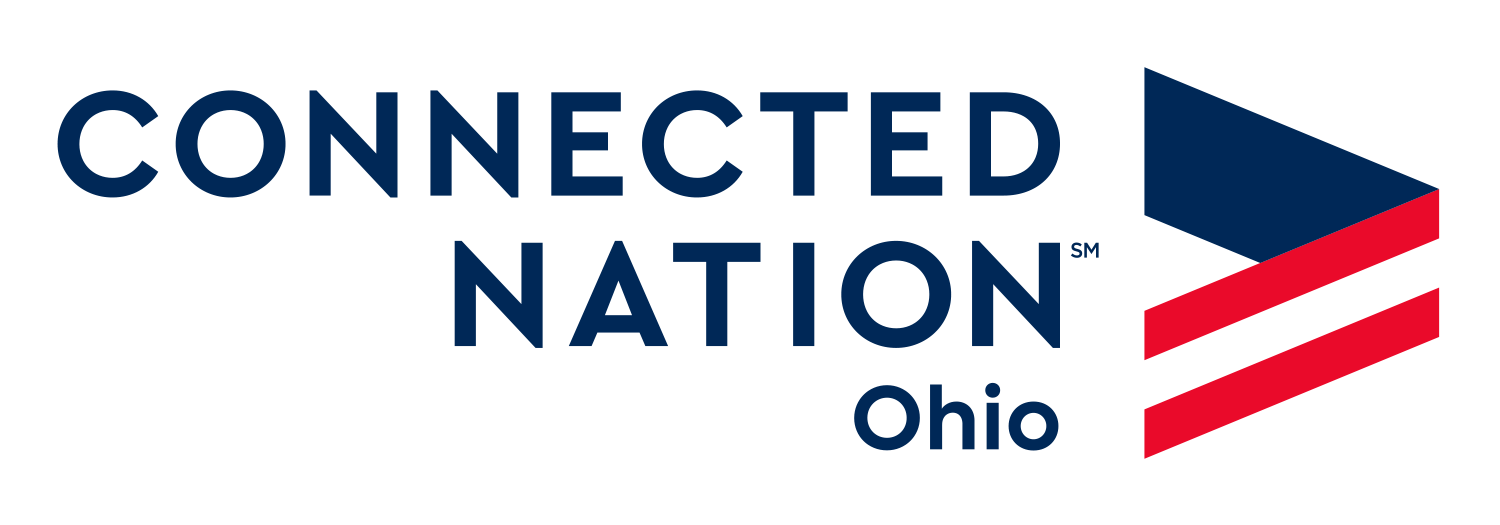 Residential Broadband and Technology (High Speed Internet) SurveyIn an effort to improve broadband (high speed internet) access, adoption, and use, our community is participating in Connected Nation Ohio’s “Connected Community” program. This project will assess the current status of broadband access, adoption, and use in our area so we can develop a plan to improve the quality of life and economic potential in our community.Your answers to the following questions are critical and will be combined with others to identify the current need for improved internet access and support in our community and across the state.  This information will then be used to develop the most effective action plans with local broadband providers and other contributing organizations to improve technology and internet service and support in our community.Please answer the following questions for only one address where you have a residence (either owned or rented). Survey respondents should be at least 18 years of age and be the primary or a co-decision maker for the household. The survey should take approximately 10 minutes to complete.If you have access to the internet, we strongly encourage you to take this survey online at:https://www.myconnectedcommunity.org/If you take this survey in printed form below, please return your completed survey to: Connected Nation OhioATTN: Chris McGovernPO Box 163394Columbus, OH 43216

Surveys must be postmarked on or before November 7, 2019Thank you in advance for your participation in this important survey!Property Address:Street Address, City: _________________________________________________ZIP Code:   ___________________Does your household have a traditional landline telephone connection?
___ Yes                                                                                                           ___ No
Do you currently subscribe to internet service at this location?___ Yes (continue to question #4)___ No (skip to question #14)To which type of internet service do you subscribe?  (select only one, primary service)___ Cable___ Dial-Up___ DSL (over the phone lines)___ Fiber___ Mobile or cellular phone connection only			___ Satellite___ T1___ Wireless internet (tower-based, not cellular or wi-fi)___ Unsure___ Other: __________________Please select the speed tier that best reflects the internet service to which you subscribe. If you do not know your speed, you can visit http://www.speedtest.net/ and run a quick speed test.  This speed can also often be found on your billing statement. Download speed is expressed as kilobits (Kbps) or megabits (Mbps) per second.___ Dial-up___ Less than 3 Mbps___ 3 Mbps to 9.99 Mbps___ 10 Mbps to 24.99 Mbps___ 25 Mbps to 49.99 Mbps___ 50 Mbps to 99.99 Mbps___ 100 Mbps to 499.99 Mbps___ 500 Mbps or Faster___ UnsureHow much do you pay for internet service monthly?  If you bundle your internet service with other services, such as TV or phone, please indicate only the cost of your internet service.___ Less than $15 per month___ $15 to $24.99	___ $25 to $34.99___ $35 to $49.99___ $50 to $74.99___ $75 to $99.99___ $100 to $149.99___ $150 or more per month___ UnsureWho is your current internet service provider? ___________________________________
To the best of your knowledge, how many provider choices do you have at your address for home internet service?
___ One		___ Two		      ___ Three		___ Four or more		   ___ Unsure
Which factor(s) contributed to you choosing that provider? Please choose all that apply.
___ Download speeds offered
___ The cost per month for the service
___ The ability to bundle the internet with other services like phone or television
___ The provider’s reputation for service and/or reliability
___ Recommendations from friends and family
___ The cost of set-up and installation
___ Upload speeds offered
___ The type of service offered (cable, DSL, etc.)
___ They were the only service available
___ Other (please specify):_______________________________________________________________________
In addition to internet service, do you subscribe to any other service (such as telephone or television) through this same provider? This is often called “bundling.”
___ Yes (continue to question #11)		___ No (skip to question #12)  	        ___ Unsure (skip to question #12)
What service(s) do you subscribe to (in addition to internet service) through this same provider? Please choose all that apply.
___ Home landline telephone	___ Telephone
___ Mobile telephone service	___ Electricity
___ Other (please specify): _________________________________________________
Does your current internet service meet your needs? ___ Yes (skip to question #15)___ No (continue to question #13)Please describe why your current internet service does not meet your needs (please choose all that apply).___ Speed is too slow___ Price is too high___ Connection is unreliable___ Customer service is poor___ Data caps limit my ability to use the internet___ Other: ________________________Please skip to question #15What is the primary reason you do not have an internet connection at home?___ I/we do not own a computer___ I/we do not need the internet ___ I/we do not know enough about the internet to feel comfortable using it___ Internet service is not available at my address___ Internet service is too expensive___ I/we have access to the internet elsewhere (e.g., work, school, library, etc.)___ Other: _______________________From which other location do you access the internet? (select all that apply)___ Place of employment___ Library___ School___ Coffee shop or restaurant___ Religious facility___ A mobile device or smartphone___ I do not access the internet___ A friend or family member’s home___ Hotels___ Other: _______________________Are you interested in having improved or additional choices for internet service at your home address?___ Yes___ NoDoes anyone in your household subscribe to a mobile internet service that allows you to go online using a smartphone
or similar device?
___ Yes (please continue to question #18)                                           ___ No (please skip to question #19)
Which of these options best describes how your household uses that mobile internet connection at home? Please choose one:
___ Mobile internet service is our primary home internet service; we use it to connect other household devices to the internet
___ Mobile internet service is our primary home internet source; we use only our smartphones to go online
___ Mobile internet service is a secondary connection; we mostly use a fixed internet connection to go online from home
___ We subscribe to mobile internet service but we don't use it at home
___ Unsure
___ Other (please specify): ____________________________________________________________________________
How many of each of these devices do you have at home? Please provide a number for each, even if it is zero (0).___ Desktop computers		___ Laptop Computers	
___ Smart phones		___ Internet-connected gaming consoles	___ Internet-connected televisions		    ___ Internet-connected “smart home” devices___ Tablets 	  		___ Other devices connected to the internet via home or mobile internet connectionHow often do you typically access online information from or interact electronically with the following sectors? Please place a check in the appropriate box. Types of interactions could include, but are not limited to, visiting a website, commenting on social media, text messaging, etc. If you made online purchases from LOCAL businesses (less than 50 miles away from your household) in the past 12 months, about how much did you spend (in total dollars spent) on those purchases? ____________________
If you made online purchases from NON-LOCAL businesses (located more than 50 miles away from your household) in the past 12 months, about how much did you spend (in total dollars spent) on those purchases? ____________________
In the table below, please select the appropriate box to rate your skill related to each hardware device. In the table below, please select the appropriate box to rate your skill related to each software application. In the table below, please select the appropriate box to rate your skill related to each communication tool. In the table below, please select the appropriate box to rate your skill related to each online activity. Please indicate the response below that best describes your current employment status___ Full-time employed, but not self-employed___ Part-time employed, but not self-employed___ Self-employed___ Out of work and looking for work___ Out of work but not currently looking for work___ Homemaker___ Full-time volunteer___ Student___ Military___ Retired___ Disabled and unable to work___ Other: ____________________If you are currently employed or self-employed, full-time or part-time, continue to question #28; otherwise skip to question #40.Do you ever use a computer for your work?
___ Yes                                                                                                    ___ No
Do you ever use the internet for your work?
___ Yes                                                                                                    ___ No
Do you ever use the internet to work from home or some other location instead of commuting to your normal workplace during normal business hours? This is often called "teleworking" or "telecommuting.”
___ Yes (continue to question #31)
___ No (skip to question #37)
___ I am not currently employed (skip to question #40)How frequently do you typically telework or telecommute? By teleworking, we mean using the internet to work from home or some other location.___ Every day___ Several days per week___ Once per week___Several days per month, but less than once per week___ Once per month___ Less than once per monthWould you telework more frequently if allowed by your employer?___ Yes___ No___ UnsureWhat equipment are you provided by your employer to facilitate teleworking?___ Laptop computer___ Tablet computer___ Smart phone___ I provide my own equipment___ Other: ___________________________From which locations do you telework (choose all that apply)?___ Coffee shop___ Co-working or shared office space___ Home___ Library
___In my vehicle
___ Remote work site(s)___ Other: ___________________________If you don’t currently, would you consider using a shared office space or co-working office if it were available?___ Yes	___ No___ I currently use such a space___ UnsureWhen you commute to your central or "normal" workplace, how far of a commute would that be for you?
___ 0 miles (I work exclusively from home)
___ 5 miles or less
___ 6 to 10 miles
___ 11 to 20 miles
___ 21 to 35 miles
___ 36 to 50 miles
___ More than 50 miles
___ I do not have a central or “normal” workplace
Skip to question #40
Would you telework or telecommute if allowed by your employer?___ Yes___ No___ UnsureDoes your employer allow teleworking, or have a telework policy in place for any of its employees? 
___ Yes___ No___ Unsure___ I am not currently employedHow difficult would it be to perform your work duties via teleworking?___ Very difficult
___ Somewhat difficult
___ Unsure
___ Somewhat easy
___ Very easy
___ I am not currently employed
Demographic information will only be analyzed in aggregate in order to further broadband and technology research efforts locally and nationally.  Your responses will not in any way be associated with your address or identity.Are there any US military veterans (active-duty or retired) living in your household?___ Yes		___ NoWhat is your age? ___ Under 18___ 18 to 24___ 25 to 34___ 35 to 44___ 45 to 54___ 55 to 64___ 65 to 79___ 80 or olderAre there any children between the ages of 5 and 17 who live in your household?
___ Yes                       ___ No
Are your, yourself, Hispanic, Latino, or Spanish origin or descent?
___ Yes                       ___ No 	        ___ I’d rather not answer
Which race (or races) do you consider yourself to be? Choose all that apply:___ White___ Black or African American___ American Indian or Alaska Native___ Asian___ Native Hawaiian or Other Pacific Islander___ Other: _______________________________ I’d rather not answerWhat is your gross annual household income?___ Less than $20,000___ $20,000 to $34,999___ $35,000 to $49,999___ $50,000 to $74,999___ $75,000 to $99,999___ $100,000 or More___ I’d rather not answerPlease indicate your highest level of educational attainment.___ Some high school___ High school diploma or equivalent___ Some college (no degree)___ Associate’s degree___ Bachelor’s degree___ Some graduate study (no graduate degree)___ Master’s degree or equivalent___ Ph.D. or equivalent  Are you a full-time or part-time resident of the community?___ Full-time resident (you reside in the community for at least 6 months of the year)___ Part-time resident (you reside in the community for less than 6 months of the year)
Are you interested in being informed of high-speed internet developments in your community or the results of this survey? If yes, please provide your e-mail address: ______________________________________________________If you choose to share your e-mail address, Connected Nation Ohio may share that information with local organizations, including your community broadband planning team, to keep you up to date on developments affecting broadband access, adoption, and use in your area.Additional Comments: ____________________________________________________________________________________________________________________________________________________________________________________________________________________________________________________________________________________________________________________________________Thank you for participating in the survey!SectorAt least once a dayAt least once a weekAt least once a monthLess than once a monthNeverLocal government (city, township, village, etc.)County governmentState governmentFederal governmentLocal businesses (within 50 miles)Non-local businessesAgricultureCommunity organizationsHealthcareHigher education or continuing educationK-12 schoolsLibraryPublic safetyTravel and tourismHardwareI need
to learnI know
a littleI’m comfortable with itI could teach thisNot interestedDesktop computerLaptop computerTabletSmart phoneMouse and keyboardTouchscreenWearable technology
(e.g. FitBit, smartwatch, etc.)Internet TV devices 
(e.g. Slingbox, AppleTV, etc.)PrintersInternet-connected devices 
(e.g. smart thermostats, home automation, 
wireless door locks or lighting, etc.)External storage devicesSoftwareI need
to learnI know
a littleI’m comfortable with itI could teach thisNot interestedOperating systems
(e.g., Windows, Apple OS, etc.)Word processing (e.g., Microsoft Word)Spreadsheet tools (e.g., Microsoft Excel)Presentation tools 
(e.g., Microsoft PowerPoint, Prezi, etc.)Multimedia recording, manipulating, 
or editing software3D modeling (e.g., Sketch-up, AutoDesk, etc.)Communication ToolI need
to learnI know
a littleI’m comfortable with itI could teach thisNot interestedE-mailFacebookTwitterInstagramSnapchatOther social media
(e.g. Flickr, Reddit, TikTok, Pinterest, etc.)VoIP applications (e.g., Skype, Discord, etc.)Text messagingOnline ActivityI need
to learnI know
a littleI’m comfortable with itI could teach thisNot interestedBuying and selling (e.g. Craigslist, Etsy, etc.)Online bill payment, e-banking
or similar activitiesConducting an online job searchMobile applicationsOnline research and similar activitiesCybersecurity
(keeping personal information safe online)Online educational classes